Нижнетанайский сельский Совет депутатов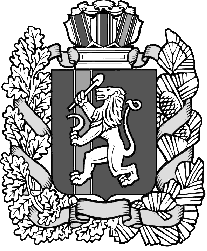 Дзержинского районаКрасноярского краяРЕШЕНИЕ27.11.2019 г.	 		с.Нижний Танай 				№ 26-105РО передаче части полномочий по решению отдельных вопросов местного значения по осуществлению внешнего муниципального финансового контроля и передача из бюджета Нижнетанайского сельсовета Дзержинского района Красноярского края в бюджет Дзержинского района межбюджетных трансфертов на осуществление переданных полномочийВ соответствии с п. 4 статьи 15 Федерального закона от 06.10.2003 года № 131-ФЗ «Об общих принципах организации местного самоуправления Российской Федерации», руководствуясь Уставом Муниципального образования Нижнетанайский сельсовет Дзержинского района Красноярского края, Нижнетанайский сельский Совет депутатов РЕШИЛ:1.Передать органам местного самоуправления Дзержинского района Красноярского края осуществление части полномочий по решению вопросов местного значения по осуществлению внешнего муниципального финансового контроля и передать из бюджета Нижнетанайского сельсовета Дзержинского района Красноярского края в бюджет Дзержинского района межбюджетные трансферты на осуществление переданных полномочий.2.Утвердить текст Соглашения о передаче полномочий, указанных в пункте первом настоящего решения, согласно приложению № 1.3.Финансовое обеспечение полномочий, указанных в пункте первом настоящего решения, осуществлять путем предоставления бюджету муниципального образования Дзержинский район Красноярского края иных межбюджетных трансфертов, предусмотренных в составе бюджета муниципального образования Нижнетанайский сельсовет Дзержинского района Красноярского края на очередной финансовый год.4.Утвердить Порядок предоставления иных межбюджетных трансфертов из бюджета муниципального образования Нижнетанайский сельсовет Дзержинского района Красноярского края в бюджет муниципального образования Дзержинский район Красноярского края на осуществление полномочий, указанных в пункте первом настоящего решения, согласно приложению № 2.5. Размер иных межбюджетных трансфертов, предоставляемых из бюджета муниципального образования Нижнетанайский сельсовет Дзержинского района Красноярского края в бюджет муниципального образования Дзержинский район Красноярского края на очередной финансовый год устанавливается в соответствии с Порядком предоставления иных межбюджетных трансфертов.6. Контроль за исполнением настоящего решения оставляю за собой.7.Решение вступает в законную силу после его официального обнародования, и распространяется на правоотношения, возникшие с 01.01.2020 г.Председатель Совета депутатов 						Н.И.МарфинПриложение № 1 к решению Нижнетанайского сельского Совета депутатов от 27.11.2019  г. № 26-105РСОГЛАШЕНИЕ о передаче полномочий по осуществлению внешнего муниципального финансового контроля.с. Дзержинское                                                              «___» _________ 2019 годВ целях реализации Бюджетного кодекса РФ, в соответствии с Федеральным законом от 06.10.2003 № 131-ФЗ «Об общих принципах организации местного самоуправления в Российской Федерации», Федеральным законом  от 07.12.2011 № 6-ФЗ «Об общих принципах организации и деятельности контрольно-счетных органов субъектов Российской Федерации и муниципальных образований», Дзержинский районный Совет депутатов в лице председателя Дзержинского районного Совета депутатов Окладникова Леонида Николаевича, действующего на основании Устава Дзержинского района Красноярского края, Контрольно-счетный орган Дзержинского района Красноярского края в лице председателя  Сафронова Юрия Петровича, действующего на основании Положения о контрольно-счетном органе Дзержинского района Красноярского края,  и Нижнетанайский  сельский Совет депутатов Дзержинского района Красноярского края в лице председателя  Нижнетанайского  сельского  Совета депутатов Марфина Николая Ивановича, действующего на основании Устава Нижнетанайского  сельсовета Дзержинского района Красноярского края, далее именуемые «Стороны», заключили настоящее Соглашение во исполнение решения Дзержинского районного Совета депутатов от 00.00.2019 № 00-00 Р и Нижнетанайского сельского Совета депутатов от 00.00.2019 № 00-00 Р о нижеследующем.1. Предмет Соглашения1.1. Предметом настоящего Соглашения является передача контрольно-счетному органу Дзержинского района Красноярского края (далее – контрольно-счетный орган района) полномочий от Нижнетанайского сельского Совета депутатов Дзержинского района Красноярского края (далее – представительный орган поселения) по осуществлению внешнего муниципального финансового контроля (ст. 157 Бюджетного Кодекса Российской Федерации «Бюджетные полномочия органов государственного и муниципального финансового контроля») и передача из бюджета Нижнетанайского сельсовета Дзержинского района Красноярского края (далее – поселение) в бюджет Дзержинского района Красноярского края межбюджетных трансфертов на осуществление переданных полномочий.1.2. Контрольно-счетному района, передаются следующие полномочия по осуществлению внешнего муниципального финансового контроля:1) внешняя проверка годового отчета об исполнении бюджета поселения; 2) экспертиза проекта бюджета поселения;3) другие полномочия контрольно-счетного органа поселения, установленные федеральными законами, законами Красноярского края, уставом поселения и нормативными правовыми актами представительного органа поселения. 1.3. Внешняя проверка годового отчета об исполнении бюджета поселения и экспертиза проекта бюджета поселения ежегодно включаются в планы работы контрольно-счетного органа района. Другие контрольные и экспертно-аналитические мероприятия включаются в планы работы контрольно-счетного органа района с его согласия по предложению Совета депутатов поселения или главы поселения.1.4. Другие контрольные и экспертно-аналитические мероприятия включаются в план работы контрольно - счетного органа района на основании  предложений органов местного самоуправления поселения, представляемых
в сроки, установленные для формирования плана работы контрольно-счетного органа района. 1.5 Количество указанных мероприятий определяется с учетом средств, переданных на исполнение полномочий.2. Срок действия Соглашения2.1. Соглашение заключено на срок один год и действует в период с 1 января 2020 года по 31 декабря 2020 года.2.2. В случае если решением представительного органа поселения о бюджете поселения не будут утверждены межбюджетные трансферты бюджету муниципального района, предусмотренные настоящим Соглашением, действие Соглашения приостанавливается с начала финансового года до момента утверждения соответствующих межбюджетных трансфертов.3. Порядок определения объема межбюджетных трансфертов3.1. Передача полномочий по предмету настоящего Соглашения осуществляется за счет межбюджетных трансфертов, предоставляемых из бюджета поселения в бюджет района в размере 24 742 (двадцать четыре тысячи семьсот сорок два) рубля.3.2. Объем межбюджетных трансфертов, предоставляемых Нижнетанайским сельсоветом Дзержинского района Красноярского края для осуществления полномочий, установленных пунктом 1.1 настоящего Соглашения, устанавливается в соответствии с Порядком расчета межбюджетных трансфертов согласно приложению 1 к настоящему Соглашению.3.3. Межбюджетные трансферты, предоставляемые для осуществления полномочий, перечисляются до 20 апреля, 20 сентября 2020 года, в размере одной второй от суммы межбюджетных трансфертов, предусмотренных п.3.1 настоящего Соглашения, по реквизитам:получатель - Администрация Дзержинского района Банковские реквизиты: БИК 040407001 Отделение Красноярск  г.Красноярскр/сч 40101810600000010001, л/сч 04193005100УФК по Красноярскому краю (Финансовое управление администрации Дзержинского района 04193005100) ИНН 241000752 КПП 241001001ОКТМО 04613000 ОГРН 1022400648896КБК 910 20240014 05 4029 1513.4. Формирование, перечисление и учет межбюджетных трансфертов, предоставляемых из бюджета поселения бюджету района на реализацию полномочий, указанных в пункте 1.1 настоящего Соглашения, осуществляется 
в соответствии с бюджетным законодательством Российской Федерации.3.5. Для проведения контрольно-счетным органом муниципального района контрольных и экспертно-аналитических внеплановых мероприятий в соответствии с предложениями органов местного самоуправления поселения, может предоставляться дополнительный объем межбюджетных трансфертов, размер которого определяется дополнительным соглашением.4. Права и обязанности сторон4.1. Дзержинский районный Совет депутатов (далее – представительный орган района):4.1.1. устанавливает в муниципальных правовых актах полномочия контрольно-счетного органа района по осуществлению предусмотренных настоящим Соглашением полномочий;4.1.2. устанавливает штатную численность контрольно-счетного органа района с учетом необходимости осуществления предусмотренных настоящим Соглашением полномочий;4.2. Контрольно-счетный орган Дзержинского района:4.2.1. включает в планы своей работы:ежегодно - внешнюю проверку годового отчета об исполнении бюджета поселения и экспертизу проекта бюджета поселения;4.2.2. для подготовки к внешней проверке годового отчета об исполнении бюджета поселения имеет право в течение соответствующего года осуществлять контроль за исполнением бюджета поселения и использованием средств бюджета поселения;4.2.3. имеет право проводить контрольные и экспертно-аналитические мероприятий совместно с другими органами и организациями, с привлечением их специалистов и независимых экспертов;4.2.4. при выявлении возможностей по совершенствованию бюджетного процесса, системы управления и распоряжения имуществом, находящимся 
в собственности поселения, вправе направлять органам местного самоуправления поселения соответствующие предложения;4.2.5. обеспечивает использование средств, предусмотренных настоящим Соглашением, межбюджетных трансфертов на оплату труда  работников с начислениями и материально-техническое обеспечение  деятельности, связанной с осуществлением полномочий;4.2.6. имеет право использовать средства предусмотренных настоящим Соглашением межбюджетных трансфертов на компенсацию расходов, осуществленных до поступления межбюджетных трансфертов в бюджет муниципального района;4.2.7. имеет право приостановить осуществление предусмотренных настоящим Соглашением полномочий в случае невыполнения настоящего Соглашения в части обеспечения перечисления межбюджетных трансфертов 
в бюджет муниципального района, уведомив в письменном виде представительный орган поселения за 15 дней до приостановления полномочий.4.3. Нижнетанайский  сельский Совет депутатов:4.3.1. утверждает в решении о бюджете поселения межбюджетные трансферты бюджету муниципального района на осуществление переданных полномочий в объеме, определенном в соответствии с предусмотренным настоящим Соглашением порядком, и обеспечивает их перечисление в бюджет муниципального района;4.3.2. обращается в контрольно-счетный орган района с предложениями 
о проведении экспертизы соответствующих муниципальных правовых актов  и их проектов;4.3.3. обращаться в контрольно-счетный орган района с предложениями 
о перечне вопросов, рассматриваемых в ходе проведения внешней проверки годового отчета об исполнении бюджета, экспертизы проекта бюджета, контрольных и аналитических мероприятий поселения.4.3.4. рассматривает отчеты и заключения, а также предложения контрольно-счетного органа района по результатам проведения контрольных и экспертно-аналитических мероприятий;4.3.5. обеспечивает  опубликование (обнародование) отчетов и заключений контрольно-счетного органа района, составленных по результатам проведенных во исполнение настоящего Соглашения мероприятий;4.3.6. рассматривает обращения контрольно-счетного органа района по поводу устранения препятствий для выполнения предусмотренных настоящим Соглашением полномочий, принимает необходимые для их устранения муниципальные правовые акты;4.3.7. имеет право приостановить перечисление предусмотренных настоящим Соглашением межбюджетных трансфертов в случае невыполнения контрольно-счетного органа района своих обязательств, уведомив представительный орган района и контрольно-счетный орган района за 15 дней до приостановления перечисления денежных средств.4.4. Стороны имеют право принимать иные меры, необходимые для реализации настоящего Соглашения.5. Ответственность сторон5.1. Стороны несут ответственность за неисполнение (ненадлежащее исполнение) предусмотренных настоящим Соглашением обязанностей, в соответствии с законодательством Российской Федерации и настоящим Соглашением.5.2. В случае не исполнения (не надлежащего исполнения) контрольно-счетным органом района предусмотренных настоящим Соглашением полномочий, контрольно-счетный орган муниципального образования обеспечивает  возврат в бюджет поселения перечисленных межбюджетных трансфертов, за вычетом фактических расходов, подтвержденных документально, в срок 15 дней с момента подписания Соглашения о расторжении или получения письменного уведомления о расторжении Соглашения.5.3. В случае не перечисления (не полного перечисления) в бюджет муниципального района межбюджетных трансфертов по истечении 15 рабочих дней с даты предусмотренной настоящим Соглашением, представительный орган района вправе требовать расторжения данного Соглашения.5.4. Ответственность сторон не наступает в случаях предусмотренного настоящим Соглашение приостановления исполнения переданных полномочий и перечисления межбюджетных трансфертов, а также, если неисполнение (ненадлежащее исполнение) обязанностей было допущено вследствие действий администрации муниципального района, администрации поселения или иных третьих лиц.6. Заключительные положения6.1. Изменения и дополнения в настоящее Соглашение могут быть внесены по взаимному согласию Сторон путем составления дополнительного соглашения в письменной форме, являющегося неотъемлемой частью настоящего Соглашения.6.2. Действие настоящего Соглашения может быть прекращено досрочно по соглашению Сторон либо в судебном порядке.6.3.  Соглашение прекращает действие после окончания проводимых в соответствии с ним контрольных и экспертно-аналитических мероприятий, начатых до заключения соглашения (направления уведомления) о прекращении его действия, за исключением случаев, когда соглашением Сторон предусмотрено иное.6.4. При прекращении действия Соглашения представительный орган поселения обеспечивает перечисление в бюджет муниципального района определенную в соответствии с настоящим Соглашением часть объема межбюджетных трансфертов, приходящуюся на проведенные мероприятия.6.5. При прекращении действия Соглашения представительный орган района обеспечивает возврат в бюджет поселения определенную в соответствии с настоящим Соглашением часть объема межбюджетных трансфертов, приходящуюся на не проведенные мероприятия.6.6. Неурегулированные Сторонами споры и разногласия, возникшие при исполнении настоящего Соглашения, подлежат рассмотрению в порядке, предусмотренном законодательством.6.7. Настоящее Соглашение составлено в трех экземплярах, имеющих одинаковую юридическую силу, по одному экземпляру для каждой из Сторон.Председатель Дзержинского районного Совета депутатов                                                           	           Л.Н.ОкладниковПредседатель Нижнетанайского  сельского Совета депутатов Дзержинского районаКрасноярского края                                    				 Н.И.Марфин Председатель контрольно-счетного органаДзержинского района Красноярского края                               Ю.П. Сафронов Приложение № 2 к решению Нижнетанайского сельского Совета депутатов от 27.11.2019 г № 26-105 РМетодика расчета межбюджетных трансфертов,предоставляемых из бюджета поселения в бюджет района, по осуществлению внешнего муниципального финансового контроля.S = Zi + Mi, где: S – объем межбюджетных трансфертовZi – годовой фонд оплаты труда специалистов, выполняющих переданные полномочия, работающих на постоянной оплачиваемой основе, с учетом начислений;Mi – материальные затраты связанные с выполнением переданных полномочий;Zi = ДОi * Pi * Ki * Ni * E,  где:ДОi – предельное значение размера должностного оклада по должности «ведущий специалист»  в i-м поселении района в среднем на планируемый год; Pi – количество должностных окладов в год на одного муниципального служащего в i-м поселении района, предусматриваемых при формировании фонда оплаты труда (Pi = 52);Кi - районный коэффициент, процентная надбавка к заработной плате за стаж работы в районах Крайнего Севера, в приравненных к ним местностях и иных местностях края с особыми климатическими условиями;E - коэффициент, учитывающий уплату страховых взносов на обязательное социальное страхование, в том числе взноса по страховым тарифам на обязательное социальное страхование от несчастных случаев на производстве и профессиональных заболеваний;Ni - численность специалистов, выполняющих переданные полномочия, работающих на постоянной оплачиваемой основе,  определенная в соответствии с расчетом штатной численности согласно приложения 2 к настоящему соглашению;Mi = F * Ni  * k,  где:F - норматив материальных затрат на одного специалиста контрольно- счетного органа района, работающего на постоянной оплачиваемой основе (F = 5,1956 тыс. рублей);Ni - количество специалистов,  выполняющих переданные полномочия;k – коэффициент-дефлятор для материальных затрат, установленный на планируемый год (1,039).Расчет штатной численности сотрудников контрольно-счетного органа Дзержинского района по осуществлению полномочий внешнего муниципального финансового контроля поселения Расчет штатной численности сотрудников Контрольно-счетного органа Дзержинского района по осуществлению полномочий внешнего муниципального финансового контроля поселения произведен исходя из норм времени, установленных для выполнения одной единицы работы и объема полномочий, определенных Федеральным законом от 07.02.2011 N 6-ФЗ "Об общих принципах организации и деятельности контрольно-счетных органов субъектов Российской Федерации и муниципальных образований" и Бюджетным кодексом Российской Федерации.Примечание: В расчете при определении общих трудозатрат на объем полномочий учтен коэффициент объема работ (К = 0,43), выполняемых сотрудниками контрольно-счетного органа района, не охваченных полномочиями и носящих разовый характер.Расчет иных межбюджетных трансфертов  направляемых в 2020 году                                                                                                                                                                                                                           бюджету Дзержинского района  на осуществление полномочий внешнего муниципального финансового контроля поселений района.Расчет иных межбюджетных трансфертов  направляемых в 2020 году                                                                                                                                                                                                                           бюджету Дзержинского района  на осуществление полномочий внешнего муниципального финансового контроля поселений района.Расчет иных межбюджетных трансфертов  направляемых в 2020 году                                                                                                                                                                                                                           бюджету Дзержинского района  на осуществление полномочий внешнего муниципального финансового контроля поселений района.Расчет иных межбюджетных трансфертов  направляемых в 2020 году                                                                                                                                                                                                                           бюджету Дзержинского района  на осуществление полномочий внешнего муниципального финансового контроля поселений района.Расчет иных межбюджетных трансфертов  направляемых в 2020 году                                                                                                                                                                                                                           бюджету Дзержинского района  на осуществление полномочий внешнего муниципального финансового контроля поселений района.Расчет иных межбюджетных трансфертов  направляемых в 2020 году                                                                                                                                                                                                                           бюджету Дзержинского района  на осуществление полномочий внешнего муниципального финансового контроля поселений района.Расчет иных межбюджетных трансфертов  направляемых в 2020 году                                                                                                                                                                                                                           бюджету Дзержинского района  на осуществление полномочий внешнего муниципального финансового контроля поселений района.Расчет иных межбюджетных трансфертов  направляемых в 2020 году                                                                                                                                                                                                                           бюджету Дзержинского района  на осуществление полномочий внешнего муниципального финансового контроля поселений района.Расчет иных межбюджетных трансфертов  направляемых в 2020 году                                                                                                                                                                                                                           бюджету Дзержинского района  на осуществление полномочий внешнего муниципального финансового контроля поселений района.Расчет иных межбюджетных трансфертов  направляемых в 2020 году                                                                                                                                                                                                                           бюджету Дзержинского района  на осуществление полномочий внешнего муниципального финансового контроля поселений района.Расчет иных межбюджетных трансфертов  направляемых в 2020 году                                                                                                                                                                                                                           бюджету Дзержинского района  на осуществление полномочий внешнего муниципального финансового контроля поселений района.Расчет иных межбюджетных трансфертов  направляемых в 2020 году                                                                                                                                                                                                                           бюджету Дзержинского района  на осуществление полномочий внешнего муниципального финансового контроля поселений района.Расчет иных межбюджетных трансфертов  направляемых в 2020 году                                                                                                                                                                                                                           бюджету Дзержинского района  на осуществление полномочий внешнего муниципального финансового контроля поселений района.Расчет иных межбюджетных трансфертов  направляемых в 2020 году                                                                                                                                                                                                                           бюджету Дзержинского района  на осуществление полномочий внешнего муниципального финансового контроля поселений района.Расчет иных межбюджетных трансфертов  направляемых в 2020 году                                                                                                                                                                                                                           бюджету Дзержинского района  на осуществление полномочий внешнего муниципального финансового контроля поселений района.Расчет иных межбюджетных трансфертов  направляемых в 2020 году                                                                                                                                                                                                                           бюджету Дзержинского района  на осуществление полномочий внешнего муниципального финансового контроля поселений района.Расчет иных межбюджетных трансфертов  направляемых в 2020 году                                                                                                                                                                                                                           бюджету Дзержинского района  на осуществление полномочий внешнего муниципального финансового контроля поселений района.Расчет иных межбюджетных трансфертов  направляемых в 2020 году                                                                                                                                                                                                                           бюджету Дзержинского района  на осуществление полномочий внешнего муниципального финансового контроля поселений района.E - коэффициент, учитывающий уплату страховых взносов на обязательное социальное страхование, в том числе взноса по страховым тарифам на обязательное социальное страхование от несчастных случаев на производстве и профессиональных заболеваний (E=1,302) E - коэффициент, учитывающий уплату страховых взносов на обязательное социальное страхование, в том числе взноса по страховым тарифам на обязательное социальное страхование от несчастных случаев на производстве и профессиональных заболеваний (E=1,302) E - коэффициент, учитывающий уплату страховых взносов на обязательное социальное страхование, в том числе взноса по страховым тарифам на обязательное социальное страхование от несчастных случаев на производстве и профессиональных заболеваний (E=1,302) E - коэффициент, учитывающий уплату страховых взносов на обязательное социальное страхование, в том числе взноса по страховым тарифам на обязательное социальное страхование от несчастных случаев на производстве и профессиональных заболеваний (E=1,302) E - коэффициент, учитывающий уплату страховых взносов на обязательное социальное страхование, в том числе взноса по страховым тарифам на обязательное социальное страхование от несчастных случаев на производстве и профессиональных заболеваний (E=1,302) E - коэффициент, учитывающий уплату страховых взносов на обязательное социальное страхование, в том числе взноса по страховым тарифам на обязательное социальное страхование от несчастных случаев на производстве и профессиональных заболеваний (E=1,302) E - коэффициент, учитывающий уплату страховых взносов на обязательное социальное страхование, в том числе взноса по страховым тарифам на обязательное социальное страхование от несчастных случаев на производстве и профессиональных заболеваний (E=1,302) E - коэффициент, учитывающий уплату страховых взносов на обязательное социальное страхование, в том числе взноса по страховым тарифам на обязательное социальное страхование от несчастных случаев на производстве и профессиональных заболеваний (E=1,302) F - норматив материальных затрат на одного специалиста контрольно- счетного органа, работающего на постоянной оплачиваемой основе  (F=5,1956 тыс. рублей)F - норматив материальных затрат на одного специалиста контрольно- счетного органа, работающего на постоянной оплачиваемой основе  (F=5,1956 тыс. рублей)F - норматив материальных затрат на одного специалиста контрольно- счетного органа, работающего на постоянной оплачиваемой основе  (F=5,1956 тыс. рублей)F - норматив материальных затрат на одного специалиста контрольно- счетного органа, работающего на постоянной оплачиваемой основе  (F=5,1956 тыс. рублей)F - норматив материальных затрат на одного специалиста контрольно- счетного органа, работающего на постоянной оплачиваемой основе  (F=5,1956 тыс. рублей)F - норматив материальных затрат на одного специалиста контрольно- счетного органа, работающего на постоянной оплачиваемой основе  (F=5,1956 тыс. рублей)F - норматив материальных затрат на одного специалиста контрольно- счетного органа, работающего на постоянной оплачиваемой основе  (F=5,1956 тыс. рублей)F - норматив материальных затрат на одного специалиста контрольно- счетного органа, работающего на постоянной оплачиваемой основе  (F=5,1956 тыс. рублей)k – коэффициент, учитывающий уровень инфляции на планируемый год  (k=1,039)k – коэффициент, учитывающий уровень инфляции на планируемый год  (k=1,039)k – коэффициент, учитывающий уровень инфляции на планируемый год  (k=1,039)k – коэффициент, учитывающий уровень инфляции на планируемый год  (k=1,039)k – коэффициент, учитывающий уровень инфляции на планируемый год  (k=1,039)k – коэффициент, учитывающий уровень инфляции на планируемый год  (k=1,039)k – коэффициент, учитывающий уровень инфляции на планируемый год  (k=1,039)k – коэффициент, учитывающий уровень инфляции на планируемый год  (k=1,039)№ строкиНаименование муниципального образования осуществляющего переданные полномочияКоличество должностных окладов в год на одного муниципального служащего поселенияРайонный коэффициент, процентная надбавка к заработной плате за стаж работы в районах Крайнего Севера, в приравненных к ним местностях и  иных местностях  края с особыми климатическими условиямиПредельное значение размера должностного оклада по должности "ведущий специалист" поселения в среднем на год,
тыс.рублейЧисленность специалистов на  выполнение переданных полномочийМатериальные затраты, на  выполнение переданных полномочий
тыс.рублейГодовой фонд оплаты труда специалистов- контрольно- счетного органа района, работающих на постоянной оплачиваемой основе, с учетом начислений,,
тыс.рублейРасчетная потребность муниципального района в средствах на осуществление переданных полномочий по внешнему финансовому контролю,
тыс.рублейPiKiДоiNiMi=F*Ni*kZi=Доi*Pi*Ki*Ni*ES=Zi+Mi123456781Дзержинский район521,63,6460,06180,33424,40824,742N п/пПолномочия контрольно-счетного органа муниципального образования поселенияПериодичность проведения контрольного (экспертно-аналитического) мероприятияСроки проведения контрольного (экспертно-аналити-ческого) мероприятияКоличество человеко-дней, необходимых для проведения контрольного (экспертно-аналитического) мероприятия12341Экспертиза проекта местного бюджета на очередной год и плановый периодежегодно10 дн.10 дн. x 1 ч. = 10 ч.дн.2Экспертиза проектов на изменения в бюджет текущего годапо количеству внесения изменений5 дн.5 дн. x 1 ч. = 5 ч.дн. x  (количество изм.в год)=53Внешняя проверка годового отчета об исполнении местного бюджетаежегодно10 дн.10 дн. x 1 ч. = 10 ч.дн.4Финансово-экономическая экспертиза проектов муниципальных правовых актов (включая финансово-экономические обоснования) в части, касающейся расходных обязательств муниципального образования, а также муниципальных программпо мере принятия МПА3 дн.3 дн. x 1 ч. = 3 ч.дн.5Подготовка информации о результатах проведенных контрольных и экспертно-аналитических мероприятий и представление такой информации в представительный орган муниципального образования и главе муниципального образованияпо количеству контрольных мероприятий0,5 дн.0,5 дн. x 1 ч. = 0,5 ч.дн. 0,5 ч.дн. x  (количество контр.меропр.)= 0,5 ч.дн6Иные полномочия в сфере внешнего муниципального финансового контроля, установленные федеральными законами, законами субъекта Российской Федерации, уставом и нормативными правовыми актами представительного органа муниципального образованияВ течение года7 дн.7 дн. x 1 ч. = 7 ч.дн.Тобщ. - Общие трудозатраты по одному муниципальному образованию поселения на выполнение обязательного объема полномочий, определенных Федеральным законом от 07.02.2011 N 6-ФЗ "Об общих принципах организации и деятельности контрольно-счетных органов субъектов РФ и муниципальных образований" и Бюджетным кодексом РФТобщ. - Общие трудозатраты по одному муниципальному образованию поселения на выполнение обязательного объема полномочий, определенных Федеральным законом от 07.02.2011 N 6-ФЗ "Об общих принципах организации и деятельности контрольно-счетных органов субъектов РФ и муниципальных образований" и Бюджетным кодексом РФТобщ. - Общие трудозатраты по одному муниципальному образованию поселения на выполнение обязательного объема полномочий, определенных Федеральным законом от 07.02.2011 N 6-ФЗ "Об общих принципах организации и деятельности контрольно-счетных органов субъектов РФ и муниципальных образований" и Бюджетным кодексом РФТобщ. - Общие трудозатраты по одному муниципальному образованию поселения на выполнение обязательного объема полномочий, определенных Федеральным законом от 07.02.2011 N 6-ФЗ "Об общих принципах организации и деятельности контрольно-счетных органов субъектов РФ и муниципальных образований" и Бюджетным кодексом РФ35,5 ч.дн.Нормативная численность Н = Тобщ. / Кол-во раб.дн в году(35,5 ч.дн. / 247 р.дн.)Нормативная численность Н = Тобщ. / Кол-во раб.дн в году(35,5 ч.дн. / 247 р.дн.)Нормативная численность Н = Тобщ. / Кол-во раб.дн в году(35,5 ч.дн. / 247 р.дн.)Нормативная численность Н = Тобщ. / Кол-во раб.дн в году(35,5 ч.дн. / 247 р.дн.)0,1437 чел.Штатная численность Ш = Н x К  (0,1437 x 0,43)Штатная численность Ш = Н x К  (0,1437 x 0,43)Штатная численность Ш = Н x К  (0,1437 x 0,43)Штатная численность Ш = Н x К  (0,1437 x 0,43)0,0618 чел.